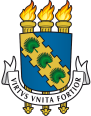 UFCCoordenadoria de Convênios InternacionaisFORMULÁRIO PARA PROPOSTA DE ACORDOS BILATERAIS DE COOPERAÇÃO INTERNACIONAL ENTRE A UFC E IES ESTRANGEIRAS❶TIPO (         ) Acordo Geral                                   (         ) Convênio Específico                                                         (         ) Convenção de Cotutela                  (         ) Convenção de Estágio                      ❹DADOS DO(A) PROFESSOR(A) INTERESSADO(A)Nome:Faculdade/Departamento/Unidade Acadêmica:Fone/ramal:E-mail:SIAPE: ❺DADOS DA INSTITUIÇÃO PARCEIRANome da Instituição:Cidade/País: Nome do responsável pela celebração do Acordo:Cargo/função:Fone:E-mail: